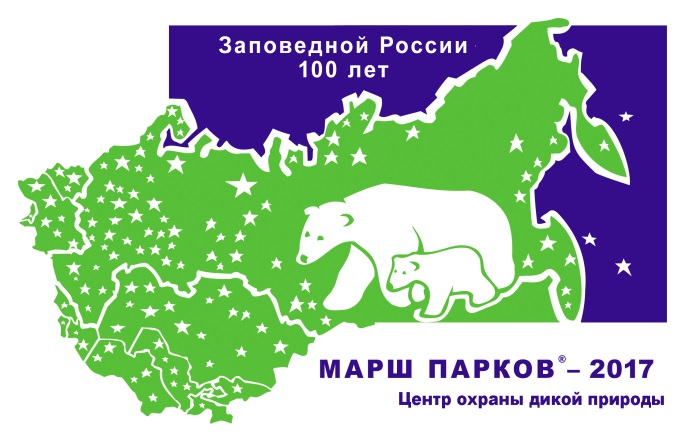 Утверждаю: Директор ФГБУ «Государственный заповедник «Ростовский»Клец Л.В.Положениео конкурсе плакатов «Мир заповедной природы» (в рамках международной акции «МАРШ ПАРКОВ - 2017»)Девиз «Марша парков – 2017»«Заповедной России сто лет»Составители:Медянникова Н.М.  зам. директора  по экологическомупросвещению.             Добрицкая В.В.     - методист-эколог  ПОЛОЖЕНИЕпо конкурсу детского художественноготворчества «Мир заповедной природы»(в рамках акции «Марш парков»)1. Общие положения.Девиз «Марша парков – 2017»«Заповедной России сто лет»100 лет назад на Байкале создан первый российский государственный природный заповедник – Баргузинский. За минувшие десятилетия ООПТ прошли очень непростой путь. Браконьерство и произвол, реорганизации и ликвидации, недофинансирование и тотальная коммерциализация... Со всеми этими проблемами заповедники, национальные парки, заказники знакомы не понаслышке. Но во все времена им помогали основополагающие принципы заповедного дела, заложенные плеядой выдающихся экологов и натуралистов, их защищали «заповедные люди», представители научной и природоохранной общественности, посвятившие свои жизни изучению и сохранению природы и ее замечательного разнообразия.Заповедные природные территории – достояние страны и каждого ее жителя. Это бесценные эталоны девственной или мало нарушенной природы, неподверженной прямому и все возрастающему влиянию разрушительной деятельности человека. Такие участки абсолютно необходимы для его выживания, для разумного и рационального ведения хозяйственной деятельности.Так, в течение многих десятилетий на заповедных территориях изучают естественные природные процессы. Накоплен обширный и поистине уникальный массив знаний, постоянно пополняемый и чаще всего невосполнимый. Опираясь на результаты исследований природных процессов на ненарушенных территориях, можно оценивать воздействие человека на биосферу и ее компоненты, разрабатывать способы снижения негативного влияния.В 2017 году российской заповедной системе исполнилось 100 лет. Нам следует знать и помнить историю охраняемых природных территорий и гордиться их стойкостью. А еще – ценить, беречь и преумножать заповедную Россию. 	«Марш парков» – международная акция по оказанию поддержки особо охраняемым природным территориям (ООПТ) России и сопредельных стран.2. Цели и задачи конкурса: Организацию и проведение международной природоохранной экологической акции «Марша парков – 2017» (далее «Марш парков») осуществляет Федеральное государственное бюджетное учреждение «Государственный природный биосферный заповедник «Ростовский» (далее  Заповедник «Ростовский»). Цель: «Марша парков» – привлечение внимания властей, средств массовой информации, бизнеса и всего общества к проблемам ООПТ, оказание им реальной практической помощи, пробуждение в сознании соотечественников чувства гордости за наше природное и культурное достояние.Задачи: Во время «Марша парков» в школах, Центрах детского творчества, Детских школах искусств, а также других природоохранных, неправительственных и образовательных организациях проводятся круглые столы, пресс-конференции, дни открытых дверей, публикации в прессе, трансляции радио- и телепередач, детские экологические мероприятия, тематические выставки, акции волонтёрской помощи и сбор благотворительных средств в поддержку охраняемых природных территорий.3. Порядок представления работ и их рассмотрение:3.1. Конкурс проводится с  1 марта 2017 г.  по   1 мая 2017 г. Тема конкурса детских плакатов – «Сохраним заповедную природу». Плакат должен состоять из художественной части, демонстрирующей красоту, ценность, особенности заповедника, и девиза – короткого и емкого высказывания, посвященного решению конкретной проблемы на конкретной природной территории. В заповеднике  поблизости сваливают мусор? От весенних поджогов травы страдают редкие птицы? Браконьеры охотятся в заповеднике? Редкие растения собирают в заповеднике? На границах территории нет аншлагов, и мало кто вообще знает, что она ценна и ее посещение ограничено? Задача участников – узнать,  что угрожает ООПТ их региона и создать плакат, призывающий решить эту проблему. Участникам понадобится больше узнать о ценностях  природной  территории заповедника. Для этого можно изучить сайт  нашего ООПТ и публикации о нем, пообщаться с сотрудниками.3.2. Принять участие в конкурсе могут все желающие. Представленные работы будут рассматриваться в следующих возрастных категориях:дети до 8 лет;дети  от 9 - 13 лет;дети от 14 – 17 лет.3.3. Требования к плакатам:плакаты должны соответствовать заявленной тематике конкурса;плакат должен включать в себя короткий и содержательный девиз (лозунг, слоган), призывающий решить конкретную проблему особо охраняемых природных территорий;размер листа – не более 30х40 см (формат А3);плакат должен быть самостоятельной работой ребенка;плакат должен быть оригинальным (не срисованным);не принимаются плакаты в электронном виде;присланные работы не возвращаются;возраст участников – до 18 лет;3.4. Общие требования:каждая работа обязательно должна быть подписана: название, имя и фамилия автора, его возраст, населенный пункт, в котором он живет, организация, от которой прислана работа, год;Внимание! Сведения об авторе и другая информация указываются только на обороте рисунка, либо приклеиваются с обратной стороны так, чтобы не портить сам рисунок. Пожалуйста, не используйте степлер!Рисунки принимаются до 1 мая 2017 г. (включительно) в здании администрации ГПБЗ «Ростовский», расположенном по адресу:347 510 Ростовская область, Орловский район, п. Орловский, пер. Чапаевский 102.Заповедник «Ростовский»3.5. Оргкомитет оставляет за собой право использовать материалы, представленные на конкурс, в PR, рекламных и иных целях.4. Определение победителейПри оценке конкурсных работ, конкурсная комиссия будет учитывать самостоятельность исполнения, качество исполнения, соответствие теме, отсутствие биологических ошибок, оригинальность и актуальность девиза, а также работы должны соответствовать критериям оценки, указанным в пункте 3.3. настоящего Положения.Победители определяются по наибольшей сумме полученных баллов.5. Награждение победителейВ каждой возрастной категории присуждается три призовых места. Участники, занявшие I,IIи III место, награждаются дипломами и призами6. Информационное обеспечениеОсвещение конкурса осуществляется - в газетах «Вечерний Волгодонск», «Рассвет», «Луч»;- на сайте заповедника «Ростовский»;- в иных средствах массовой информации6. Контактная информацияОргкомитет конкурса: отдел экологического просвещения.Лучшие работы будут отправлены в Центр охраны дикой природы. В конце августа, наиболее интересные работы будут помещены в альбом в группе ЦОДП в социальной сети «В контакте» (https://vk.com/biodiveristyconservationcenter). Для голосования, которое пройдет в сентябре, будут предложены три номинации по возрастам: до 8 лет, 9–13 лет, 14–17 лет. Каждый желающий сможет проголосовать за одну наиболее понравившуюся работу в каждой из номинаций. По итогам голосования в каждой номинации будут выбраны победители. Они получат дипломы и специальные призы зрительских симпатий.Итоги конкурса в ЦОДП будут подведены в октябре 2017 г. Победители получат дипломы и призы. Внимание! Лучшие работы ЦОДП оставляет за собой право использовать на выставках, в печатной продукции, социальной рекламе и т.п.Приложение 1 Состав конкурсной комиссии:Председатель: директор заповедника «Ростовский» Л. В. Клец.Члены жюри: зам. директора по науке, к.б.н. А.Д. Липкович;                        зам. директора по экологическому просвещению Н. М. Медянникова;                         вед. научный сотрудник, к.б.н. В. Д. Казьмин;                        методист –эколог В. В. Добрицкая.Зам. директора по экологическому                                            Н. М. Медянниковапросвещению ГПБЗ «Ростовский»НазваниеИмя и фамилия автораФ.И.О. руководителяВозраст (сколько лет)Город или посёлок, где живёт ребёнокОбразовательное учреждениеКонтактная информация автора (телефон, электронный адрес)Год2017